Publicado en Madrid el 24/08/2023 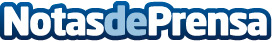 El Máster en Marketing Digital de ID Digital School y la UCJC estrena nueva sede La próxima edición del Máster Universitario en Marketing Digital, Comunicación y Redes Sociales de ID Digital School y la Universidad Camilo José Cela (UCJC) se impartirá en octubre en la nueva sede que ha inaugurado la UCJC en la céntrica calle Hurtado de Mendoza de Madrid, entre Cuzco y Plaza de CastillaDatos de contacto:Irene Aguado917123274Nota de prensa publicada en: https://www.notasdeprensa.es/el-master-en-marketing-digital-de-id-digital Categorias: Nacional Educación Marketing Madrid Formación profesional Universidades Actualidad Empresarial http://www.notasdeprensa.es